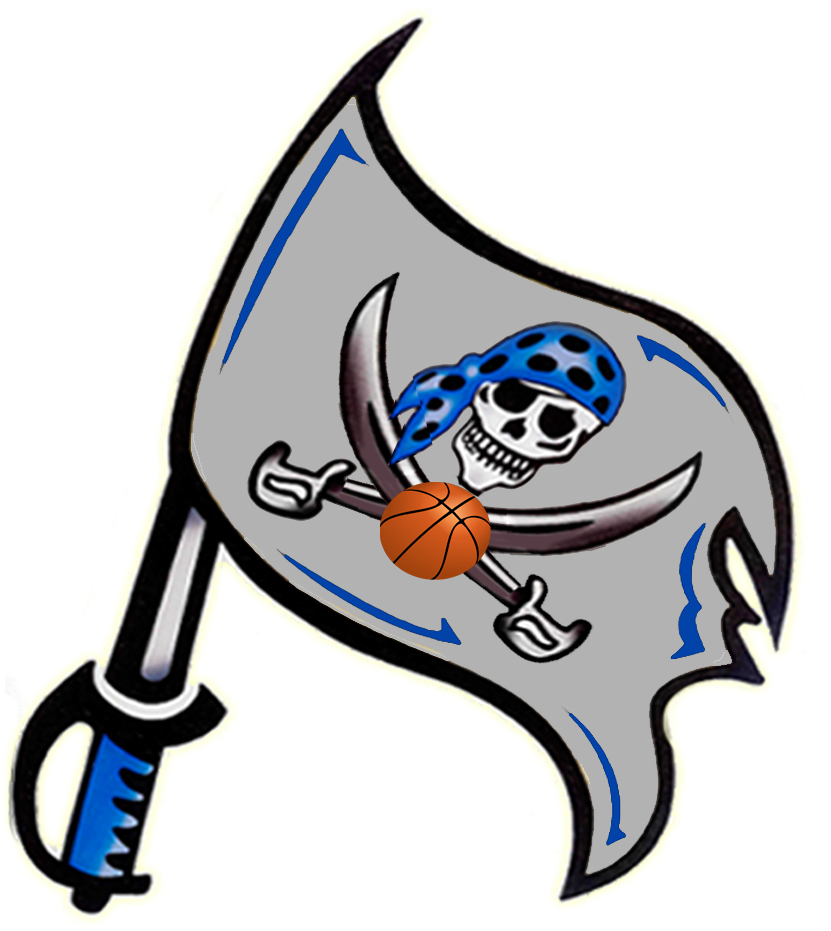 FAIRHOPE BASKETBALL JV Tournament ScheduleNovember 18th, 2017Junior Varsity Girls9:00	Fairhope vs. Spanish Fort  		10:00	Saraland vs. St. Paul’s		11:00	Saraland vs. Spanish Fort		12:00	Fairhope vs. St Paul’s		Junior Varsity Boys1:00	Fairhope vs. Daphne		2:00	Spanish Fort vs. Robertsdale  	3:00	Spanish Fort vs. Daphne4:00	Fairhope vs. Robertsdale 		*Team listed 1st will wear white.*2 20 minute running halves.*Clock will stop last 2 minutes of each half.*3 timeouts a game (2 fulls and 30)*Basketballs and water will be provided. 